Your recent request for information is replicated below, together with our response.How many reports of XL Bully-type dogs being involved in crimes in Scotland have you received so far in 2024? Could you include details of what type of crime it is?How many reports of XL Bully-type dogs being involved crimes in Scotland did you receive during Jan 1 to Feb 15, 2023? Unfortunately, I estimate that it would cost well in excess of the current FOI cost threshold of £600 to process your request.  I am therefore refusing to provide the information sought in terms of section 12(1) of the Act - Excessive Cost of Compliance.By way of explanation ,there is no straightforward method to extract the information you require as we are unable to search by breed of dog. In order to extract data, a manual review of all dangerous dog crime reports would need to be carried out to search for relevance. This is an exercise that would greatly exceed the cost threshold set out within the Act.If you require any further assistance, please contact us quoting the reference above.You can request a review of this response within the next 40 working days by email or by letter (Information Management - FOI, Police Scotland, Clyde Gateway, 2 French Street, Dalmarnock, G40 4EH).  Requests must include the reason for your dissatisfaction.If you remain dissatisfied following our review response, you can appeal to the Office of the Scottish Information Commissioner (OSIC) within 6 months - online, by email or by letter (OSIC, Kinburn Castle, Doubledykes Road, St Andrews, KY16 9DS).Following an OSIC appeal, you can appeal to the Court of Session on a point of law only. This response will be added to our Disclosure Log in seven days' time.Every effort has been taken to ensure our response is as accessible as possible. If you require this response to be provided in an alternative format, please let us know.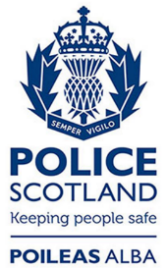 Freedom of Information ResponseOur reference:  FOI 24-0526Responded to:  22 February 2024